                                          MONSTERSPONOVI POIMENOVANJA DELOV TELESA – POKAŽI IN POVEJ (EYES, NOSE, LEGS…)PONOVNO POSLUŠAJ PESEM, ZAPOJ IN POKAŽI:Head, shoulders, knees, toes: z živalmi: Head Shoulders Knees & Toes | CoComelon Nursery Rhymes & Kids Songs - YouTube s fantom: Head Shoulders Knees and Toes | Family Sing Along - Muffin Songs - YouTube POSLUŠAJ, POVEJ IN POKAŽI:Touch your head: Touch Your Head | Action Songs for Kids - YouTube ZDAJ PA SE BODO PRIDRUŽILE POŠASTI – POSNEMAJ JIH:Aroud the circle with the monsters: Around a Circle | Body Parts, Verbs & Counting Song | Fun Kids English - YouTube PRISLUHNI ŠE POSNETKU O TEM, KAJ JE POČELO 5 MAJHNIH POŠASTI.5 little monsters: Five Little Monsters Jumping On The Bed | Kids Halloween Song | Super Simple Songs - YouTube  OGLEJ SI TEH 5 MALIH POŠASTI – KOLIKO OČI/UŠES/ROK/NOG IMAJO?OGLEJ SI, KAKO JE STEVE NARISAL POŠAST: Monster for Children | Monster Song | English Stories and Songs for kids | Steve and Maggie - YouTube  PO SVOJE NARIŠI POŠAST V ZVEZEK. OPIŠI JO.PRISLUHNI PESMI IN SI DOBRO OGLEJ 'MONSTERS'. GO AWAY SCARY MONSTER: https://www.youtube.com/watch?v=Ec1cz_jHQM8      9. OGLEJ SI POSNETEK O POŠASTIH, S KATERIMI SE JE SREČAL STEVE. MONSTERV FOR KIDS: Monster for Kids | Songs for Children with Steve and Maggie from Wow English TV | Rhymes Song - YouTubeOPIŠI TE POŠASTI.10. POBARVAJ ENO OD SPODNJIH POŠASTI IN JO OPIŠI.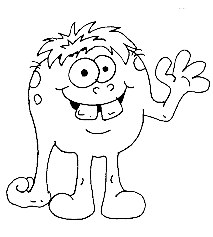 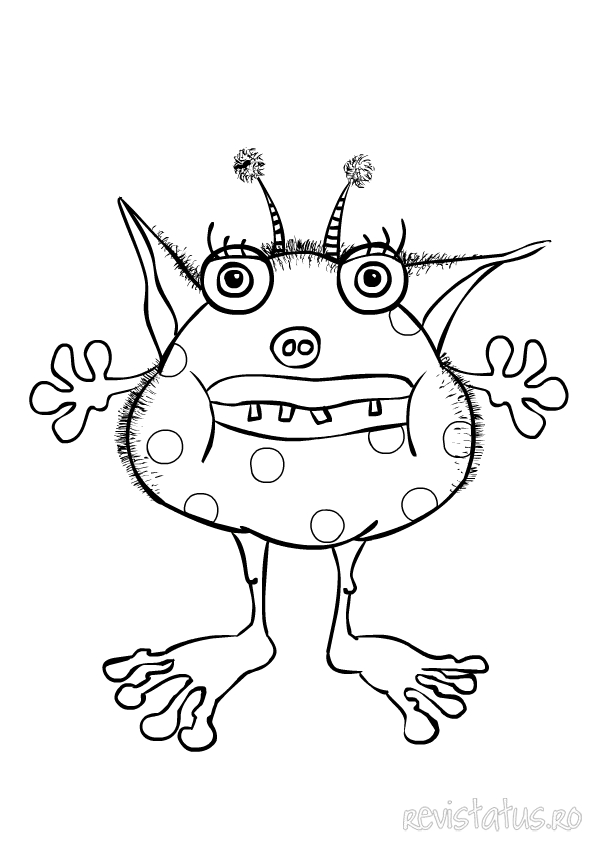 